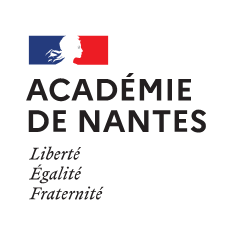 Plan de maîtrise sanitaireDossier ressourcesCAP production et service en restaurations (rapide, collective, cafétéria)Document réalisé par :Karine Chiavassa, PLP LP Louis Armand - MachecoulMarie-Agnès Garnier, PLP LP Bougainville - NantesVirginie Schenberg, PLP LP Rabelais - Fontenay le ComteCatherine Serveau, IEN SBSSASOMMAIRETextes réglementairesRèglement (CE) 178/2002 règles générales d’hygiène pour toutes les denrées alimentairesRèglement (CE) N°852/2004 relatif à l’hygiène des denrées alimentairesRèglement (CE) N°853/2004 règles spécifiques d’hygiène applicables aux denrées alimentaires d’origine animaleRèglement (CE) n°2073/2005 relatif aux critères micro biologiques harmonisés.Décret n° 2015-447 du 17 avril 2015 relatif à l'information des consommateurs sur les allergènes et les denrées alimentaires non préemballéesArrêté du 21 décembre 2009 relatif aux règles sanitaires applicables aux collectivités de commerce de détail, d’entreposage et de transport des produits d’origine animale et denrées alimentaires en contenantArrêté du 18 décembre 2009 relatif aux règles sanitaires applicables aux produits d’origine animale et aux denrées alimentaires en contenantArrêté du 8 octobre 2013 relatif aux règles sanitaires applicables aux activités de commerce de détail, d’entreposage et de transport de produits et denrées alimentaires autres que les produits d’origine animale et les denrées alimentaires en contenant.Note de service DGAL/SDRRCC/SDSSA/N2005-8205 du 17 août 2005 contrôle de la traçabilité dans le cadre du règlement CE n°178/2002.Note de service DGAL/SDSSA/N2007-8013 du 11 janvier 2007 entrée en application de l’arrêté du 8 juin 2006 relatif à l’agrément sanitaire des établissements mettant sur le marché des produits l’origine animale ou des denrées contenant des produits d’origine animale publié au JORF du 8 août 2006.Note de service DGAL/SDSSA/N2008-8186 du 21 juillet 2008  éléments d’orientation pour l’instruction des dossiers d’agrément sanitaire de certaines cuisines centrales.Note de service DGAL/SDSSA/N2011-8117 du 23 mai 2011 application de l’arrêté du 21 Décembre 2009 relatif aux règles sanitaires applicables aux activités de commerce de détail, d’entreposage et de transport de produits d’origine animale et denrées alimentaires en contenant.LOI n° 2020-699 du 10 juin 2020 relative à la transparence de l'information sur les produits agricoles et alimentairesDécret n° 2022-65 du 26 janvier 2022 modifiant le décret n° 2002-1465 du 17 décembre 2002 relatif à l'étiquetage des viandes bovines dans les établissements de restaurationDocuments du plan de maîtrise sanitaireLe PMS, présent dans l’établissement, est constitué d’un ensemble de documents évolutifs qui doivent pouvoir être consultés à tout moment notamment lors d’un contrôle sanitaire. Exemples de procédures et instructions de travailLe PMS, dans son chapitre 12 « Bonnes pratiques d’hygiène », nécessite la rédaction de procédures et d’instructions de travail parmi lesquelles on peut citer quelques incontournables à élaborer (voir liste ci-dessous). Cette rédaction relève de la compétence des équipes pédagogiques qui peuvent s’inspirer des exemples de fiches proposées ci-après.Procédures Réception des marchandises PR01Stockage des produits alimentaires PR02 Respect de la chaîne du froid PR03 Contrôle des enceintes froides PR04 Respect de la chaine du chaud PR05 Refroidissement rapide PR06 Contrôle de l’huile de friture PR07 Contrôle température lors de la distribution PR08Gestion des plats témoins PR09  Gestion de la traçabilité PR10 Stockage des produits non alimentaires PR11Instructions de travail Lavage des mains IT01Déconditionnement IT02 Décontamination des végétaux IT03Réalisation des préparations froides IT04 Réalisation des préparations chaudes IT05 Réalisation des plats témoins IT06Gestion des DLC et durées de vie IT07Gestion des produits non conformes IT08PROCÉDURES DE TRAVAILPourquoi ?  S’assurer de la conformité des matières premières lors de la réception des marchandises.Qui ?  L’agent responsable de la réception.Quand ?  Dès la réception. Comment ?Aide-mémoireSource des logos : https://icon-icons.com/fr - https://www.flaticon.com/fr/ Points clés et points de contrôleLes contrôles sont enregistrés sur la fiche d’enregistrement des contrôles à réception.En cas de non-conformité des produits, prévenir le responsable.Fiche d’enregistrement des contrôles à réceptionTempérature règlementaire de transport / réception * Les températures de tolérance permettent d’éviter un refus mais la non-conformité doit être enregistrée et traitée comme telle.Les produits sont stockés dans les zones de stockage appropriées.Pourquoi ?  Maintenir les produits aux températures requises, à l’abri des contaminations et dans un environnement propre et adapté.Qui ? L’agent responsable de la réception.Quand ? Après la réception des produits alimentaires.Comment ?Aide-mémoireSource des logos : https://icon-icons.com/fr - https://www.flaticon.com/fr/Points clés et points de contrôleTempératures de conservation réglementairesPourquoi ?  S’assurer de la conformité de la température des préparations froides tout au long de leur fabrication pour garantir une qualité sanitaire des aliments. Qui ?  L’agent responsable de la préparationQuand ?  Depuis la réception des denrées jusqu’à leur distribution. Comment ?Aide-mémoireSource des logos : https://icon-icons.com/fr - https://www.flaticon.com/fr/ Points clés et points de contrôleContrôle et enregistrement des températures Contrôle et enregistrement des températures Laisser les produits alimentaires à température ambiante le moins longtemps possibleContrôle et enregistrement des températures Contrôle et enregistrement des températures des denrées Pourquoi ? S’assurer de la conformité des températures des enceintes froides.Qui ? Le ou les agent(s) responsable(s) du contrôle des enceintes froides.Quand ? Avant et pendant la production, avant et pendant la distribution.Comment ?Aide-mémoireSource des logos : https://icon-icons.com/fr - https://www.flaticon.com/fr/ Points clés et points de contrôleTempératures réglementaires de stockageVoir procédure PR02 Stockage des produits alimentairesVoir procédure PR08 Contrôle des températures lors de la distributionFiche d’enregistrement du suivi des températures des enceintes froidesCompléter la fiche d’enregistrement en version numérique ou papier.Pourquoi ? : S’assurer de la conformité de la température des préparations chaudes depuis leur fabrication jusqu’au service pour garantir une sécurité sanitaire des aliments.Qui ? : L’agent responsable de la préparationQuand ? : Depuis la fabrication des plats chauds jusqu’à leur distribution. Comment ?1. Aide-mémoireSource des logos : https://icon-icons.com/fr - https://www.flaticon.com/fr/2. Points clés Contrôle des températures etEnregistrementContrôle des températures des denrées   chaudes et enregistrementPourquoi ?  Ne pas laisser la température à cœur des denrées à des valeurs comprises entre +63°C et +10°C pendant plus de 2 heures afin de limiter la multiplication microbienne.Qui ?  Le ou les agent(s) responsable(s) de la production.Quand ?  Dès la fin de la cuisson en production.Comment ?  Aide-mémoireSource des logos : https://icon-icons.com/fr - https://www.flaticon.com/fr/ Points clés et points de contrôleExemple de fiche d’enregistrement du refroidissement rapideCompléter la fiche d’enregistrement pour chaque refroidissement rapide.Pourquoi ? Contrôler le degré d’altération de l’huile. En effet l’huile de friture chauffée régulièrement à haute température se dégrade et génère des composés toxiques avec modification de l’odeur, de la couleur et du goût des fritures.Qui ? Le responsable des fritures. Quand ? Avant ou après chaque utilisation.Comment ?Aide-mémoireAu choixAu choixSource des logos : https://icon-icons.com/fr - https://www.flaticon.com/fr/Points clés et points de contrôleExemple de fiche d’enregistrement du suivi de l’huile de fritureCompléter la fiche d’enregistrement du suivi de l’huile de friture en version numérique ou papier.(*) Contrôle visuel et olfactif : Mousse persistante à la surfaceHuile visqueuse et filante à l’égouttageFumée au-dessus du bain d’huile à +180°CGoût et odeur désagréablesPourquoi ? S’assurer de la conformité des températures lors du service des préparations.Qui ? Le ou les agent(s) responsable(s) de la distribution.Quand ? Avant et pendant la distribution.Comment ?Aide-mémoireSource des logos : https://icon-icons.com/fr - https://www.flaticon.com/fr/ Points clés et points de contrôleLes contrôles sont enregistrés sur la fiche d’enregistrement des contrôles température lors de la distribution. Fiche d’enregistrement des contrôles température lors de la distributionCompléter la fiche d’enregistrement en version numérique ou papier.Température règlementaire lors de la distribution * Les températures de tolérance permettent d’éviter une mise au rebut mais la non-conformité doit être enregistrée comme telle.Pourquoi ? En cas de suspicion de TIAC, mettre à disposition des échantillons pour analyse. Qui ? L’agent responsable des plats témoins.Quand ? En début de service.Comment ?Aide-mémoireSource des logos : https://icon-icons.com/fr - https://www.flaticon.com/fr/Points clésPourquoi ? Assurer la traçabilité des denrées consommées. Qui ? L’agent de production ou l’agent responsable du déconditionnement.Quand ? A réception des marchandises ou au moment du déconditionnement des denrées.Comment ?Aide-mémoireSource des logos : https://icon-icons.com/fr - https://www.flaticon.com/fr/Points clésPourquoi ?  Maintenir les produits à l’abri des contaminations et dans un environnement sécurisé, propre et adapté.Qui ? L’agent responsable de la réception.Quand ? Après la réception des produits non alimentaires.Comment ?Aide-mémoireSource des logos : https://icon-icons.com/fr - https://www.flaticon.com/fr/2. Points clés et points de contrôleINSTRUCTIONS DE TRAVAILCette instruction a pour objectif d’indiquer les modalités du lavage des mains.Aide-mémoireSource des logos : https://icon-icons.com/fr - https://www.flaticon.com/fr/ Points clésQuand ? A chaque prise et reprise du travail, après chaque contact avec le visage, les cheveux, après s’être mouché, après avoir manipulé des matières contaminantes.Comment ?Source : www.inrs.fr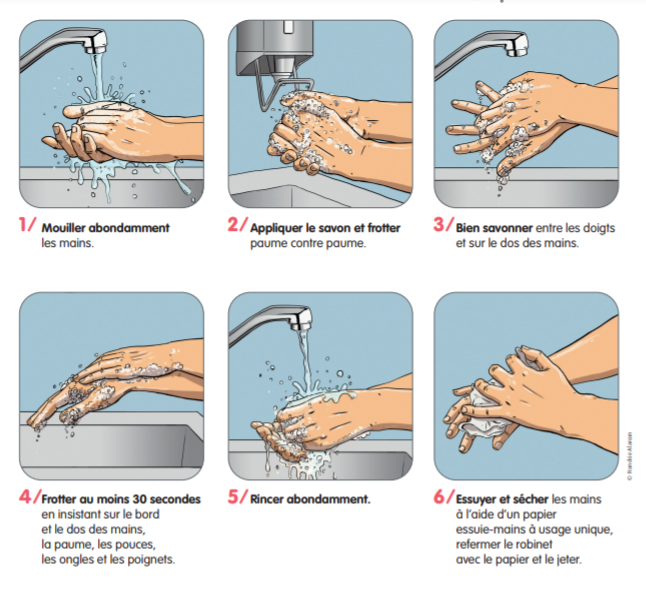 Cette instruction a pour objectif d’indiquer les modalités de déconditionnement des produits alimentaires.Aide-mémoireSource des logos : https://icon-icons.com/fr - https://www.flaticon.com/fr/2.    Points clés et points de contrôleCette instruction a pour objectif d’indiquer les modalités de décontamination des végétaux.1. Aide-mémoireSource des logos : https://icon-icons.com/fr - https://www.flaticon.com/fr/2.    Points clés et points de contrôleCette instruction a pour objectif d’indiquer les modalités de réalisation des préparations froides.1. Aide-mémoireSource des logos : https://icon-icons.com/fr - https://www.flaticon.com/fr/2.    Points clés et points de contrôleCette instruction a pour objectif d’indiquer les modalités de réalisation des préparations chaudes.Aide-mémoireSource des logos : https://icon-icons.com/fr - https://www.flaticon.com/fr/Points clésCette instruction a pour objectif d’indiquer les modalités de prélèvement et de conservation des échantillons témoins. Elle concerne l’ensemble des plats fabriqués dans la cuisine.1. Aide-mémoireSource des logos : https://icon-icons.com/fr - https://www.flaticon.com/fr/2. Points clésLes plats témoins ne sont pas réalisés pour :Les yaourts					- Les pâtisseries sèches emballéesLes fruits					- Les fromages portionnés emballésLes pâtisseries individuelles surgelées	- Les produits secs emballésCette instruction indique les DLC à appliquer aux produits fabriqués par l’établissement ainsi que les durées de vie des produits déconditionnés sensibles.En production culinaireEn serviceEn VAE (vente à emporter)Cette instruction a pour objectif de décrire la démarche à suivre pour le traitement des non-conformités. Elle concerne le traitement des produits non conformes, c’est-à-dire : - leur identification et leur isolement ;- la recherche des causes ;- la mise en œuvre de la décision à prendre quant au devenir des produits non conformes.Elle s’applique depuis la réception des produits jusqu’au service des repas. Points clés Fiche d’enregistrementMatrice pour les enregistrementsVous avez ici une matrice à disposition pour créer vos propres documents d’enregistrement. Intitulé du documentInformations complémentairesRéférent Déclaration d'activitéDéclaration Cerfa N° 13984*03 signée et adressée à la DDPP.Chef d’établissementPrésentation de l’établissementGénéralités, organigramme, nature des matières d’œuvre et de la production, liste des fournisseurs.Chef d’établissement DDFPTInformations sur le personnelEquipe chargée du PMS, fiches de suivi médical, formations et hygiène du personnel.DDFPT Médecine du travail Médecine scolaireEquipe pédagogique  Conception du plateau technique de restaurationPlan des locaux, équipements, matériauxChef d’établissement Adjoint gestionnaireDDFPTMarche en avantAnalyse des circuits des personnels, denrées, déchets et vaisselle (sur le plan à l'échelle).Equipe pédagogique Raccordement en eau potableAttestation de raccordement en eau potable.Adjoint gestionnairePlan de lutte contre les nuisiblesNature des produits utilisés. Emplacements sur le plan à l'échelle. Fréquence des contrôles.Adjoint gestionnaireDDFPTSuivi du matérielContrats d'entretien de la ventilation et des chambres froides. Fréquence et types d'intervention.Adjoint gestionnaireDDFPTProduits d'entretien utilisésFDS : Fiches de Données de Sécurité des produits d’entretienDDFPT Fournisseur de produit Plan de Nettoyage et DésinfectionProtocoles de nettoyage des zones. Planning du suivi (à afficher). Fréquence des contrôles.Fournisseur de produits DDFPT Equipe pédagogiqueFiches techniquesFiches de fabrication.Analyse des dangers, mesures préventives.Equipe pédagogiqueBonnes Pratiques d’HygièneFiches procédures et instructions.Equipe pédagogiqueProcédure de traçabilitéModalités d’archivage des étiquettes et des enregistrements.Equipe pédagogiqueGestion des alertes sanitairesProcédure de retrait et d’alerte des produits non conformes.DDFPTEquipe pédagogiqueAnalyses bactériologiquesRéalisation par un laboratoire extérieur.Adjoint gestionnaireDDFPTAuditÉvaluation de l’efficacité du PMS.Adjoint gestionnaireDDFPTProcédureProcédure : PR 01Etablissement AdresseRéception des marchandisesVersion : V0117/02/2021Tenue de travail propre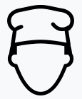 Mains propres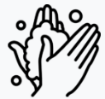 Zone de réception et de stockage propre 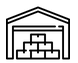 Chambres froides et réserves propres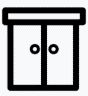 Thermomètre à sonde propre & en état de fonctionnement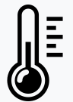 Lingettes désinfectantes à usage alimentaire à disposition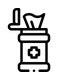 Que Contrôler ?Comment contrôler ?Que faire en cas de non-conformité ?Température des produitsPiquer à cœur le produit à l’aide d’une sonde Refuser le produit si la température est non conformeEtiquetageVérifier la présence et la conformité des étiquettes(Nom du produit, DLC / DDM)Refuser le produit si la DLC ou DDM est non conformeEmballageVérifier l’emballage d’origine et l’état des emballages Refuser le produit s’il y a un risque sanitaire Aspect visuel Observer l’aspect des produits Refuser le produit dont l’aspect est douteuxQuantité ou poids des produits livrésVérifier les quantités livrées par rapport au bon de commande Prendre contact avec le responsable magasin AlimentsTempérature conformeTolérance * Température(recommandation)Température non conforme (refus)SurgelésCrèmes glacées, glaces, viandes hachées et préparations de viandes surgelées, produits de la pêche≤ -18°C-17,9°C à -15°C˃ -15°CCongelésAutres denrées alimentaires congelées≤ -12°C-11,9°C à -8,9°C≥ -9°CProduits fraisViandes hachées et préparations à base de viandes hachées, viandes séparées mécaniquement, poissons sous glace, produits de crustacés et de mollusques cuits et réfrigérés≤ +2°C˃ +2°CProduits fraisViandes crues fraîches sous-vide, abats d’ongulés, poissons crus s/vide, charcuterie s/vide, plats cuisinés, 5e gamme≤ +3°C+3,1°C à +4.9°C≥ +5°CProduits fraisProduits de 4e gamme, préparations de viande, viandes d’ongulés, ovo-produits, lait cru et autres denrées très périssables≤ +4°C+4,1°C à +4.9°C≥ +5°CProduits fraisProduits laitiers et charcuteries sèches (saucisson sec, jambon sec)≤ +6°C+6,1°C à +7,9°C≥ +8°CProcédureProcédure : PR 02Etablissement AdresseStockage des produits alimentairesVersion : V0117/02/2021Tenue de travail propreMains propresZone de réception et de stockage propre Enceintes froides et réserves propresStockageElimination des cartons et emballages souillés.Rangement des produits frais en priorité.Rangement des produits par catégorie.Pas de stockage au sol, les palettes en bois sont à proscrire.Vérification de la protection des produits (emballage intact, couvercle, conditionnement fermé…) et de la présence de l’étiquette du fournisseur.Respect de la rotation des stocks (Méthode du FIF0 ou PEPS).Inscription de la date de tous les produits entamés et préparations élaborées.Stockage à température ambiante (Economat)Contrôle hebdomadaire des DDM : placer les DDM les plus courtes devant ; si besoin, noter la DDM au marqueur sur le carton. Stockage en enceinte froide positive Stockage dans l’enceinte froide adaptée à la température de conservation du produit : voir tableau ci-dessous.Organisation du rangement permettant la circulation du flux d’air.Rangement des produits par catégorie et degré de contamination dans différentes enceintes froides (le produit le moins contaminé est stocké en haut) : produits du jour ou produits finis,produits décartonnés,produits bruts et / ou en cartons.Si les locaux ne le permettent pas, les stocker dans une même chambre froide mais à des niveaux différents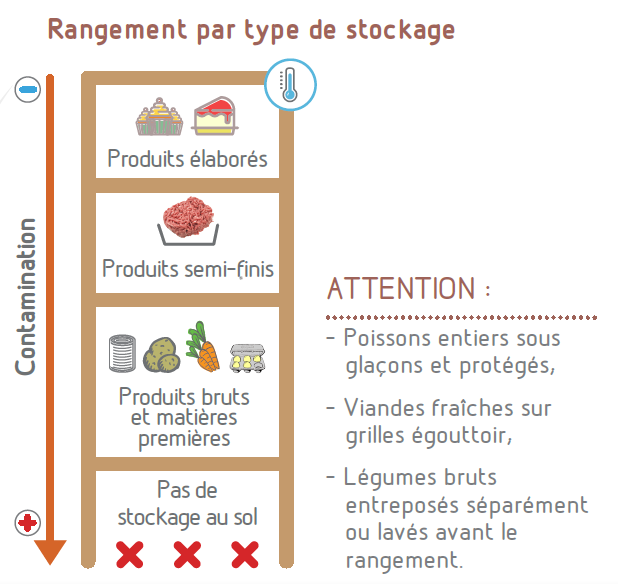 Source : geco food serviceStockage en enceinte froide négativeTempérature de stockage : -18°CStockage des produits dans leur emballage d’origine jusqu’à la fin de l’utilisation. Tolérance pour les produits reconditionnés, fermés hermétiquement et étiquetés.Interdiction de stocker des produits nus et /ou non étiquetés.TEMPERATURES MAXIMALES DES DENREES CONGELEESTEMPERATURES MAXIMALES DES DENREES CONGELEESNATURE des DENREESTEMPERATURE de conservation dans les établissements de remise directe ou de restauration collectiveGlaces, crèmes glacées, sorbets- 18° CViandes hachées, préparations de viandes- 18° C*Produits de la pêche congelés- 18° C*Poissons entiers congelés en saumure destinée à la fabrication de conserves- 9° C*Autres denrées alimentaires congelés- 12° CN.B : La température indiquée est la température maximale de la denrée sans limite inférieure.* :  les températures du règlement (CE) n°853/2004 s'appliquent dans ce cas sans possibilité de dérogationN.B : La température indiquée est la température maximale de la denrée sans limite inférieure.* :  les températures du règlement (CE) n°853/2004 s'appliquent dans ce cas sans possibilité de dérogationTEMPERATURES MAXIMALES DES DENREES REFRIGEREESTEMPERATURES MAXIMALES DES DENREES REFRIGEREESNATURE des DENREESTEMPERATURE de conservation dans les établissements de remise directe ou de restauration collectiveViandes hachées+ 2° C*Abats d’ongulés domestiques et de gibiers ongulés(d’élevage ou sauvages)+ 3° C*Préparations de viandes+ 4° C*Viandes séparées mécaniquement+ 2° C*Viandes de volailles, lapins, rongeurs, gibiers d'élevage, gibiers à plumes+ 4° C*Viandes d'ongulés domestiques, viandes de gibier ongulé+ 7° C* pour les carcasses entières+ 4° C pour les morceaux de découpeProduits de la pêche frais conditionnés+ 2° CŒufs (cas général)Au sec à l'abri du soleil et de préférence à température constanteŒufs réfrigérés+ 5° COvoproduits à l'exception des produits UHT+ 4° CLait cru destiné à la consommation en l'état+ 4° CLait pasteuriséTempérature définie sous la responsabilité du fabricantFromages affinésTempérature définie sous la responsabilité du fabricantAutres denrées très périssables+ 4° CTEMPERATURES MAXIMALES DES DENREES REFRIGEREESTEMPERATURES MAXIMALES DES DENREES REFRIGEREESNATURE des DENREESTEMPERATURE de conservation dans les établissements de remise directe ou de restauration collectiveAutres denrées périssables+ 8° CPréparations culinaires élaborées à l'avance en liaison froide+ 3° CN.B : La limite inférieure de conservation des denrées réfrigérées doit se situer à la température débutante de congélation propre à chaque catégorie de produits.* : les températures du règlement (CE) n°853/2004 s'appliquent dans ce cas sans possibilité de dérogationN.B : La limite inférieure de conservation des denrées réfrigérées doit se situer à la température débutante de congélation propre à chaque catégorie de produits.* : les températures du règlement (CE) n°853/2004 s'appliquent dans ce cas sans possibilité de dérogationProcédureProcédure : PR 03Etablissement AdresseRespect de la chaîne du froidVersion : V0117/02/2021Tenue de travail propreMains propresZone de préparation, conditionnement et stockage propresEnceintes froides propresThermomètre à sonde propre & en état de fonctionnementLingettes désinfectantes à usage alimentaire à dispositionProcédureProcédure : PR 04Etablissement AdresseContrôle des enceintes froidesVersion : V0117/03/2022Tenue de travail propre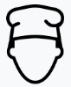 Mains propres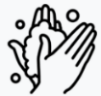 Matériel en état de fonctionnement (armoires froides, vitrines)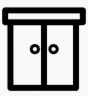 Thermomètre ou sonde en état de fonctionnement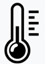 Lingettes désinfectantes à usage alimentaire à dispositionQuelle température contrôler ?- Température armoires froides positives - Température armoires froides négatives- Température vitrines réfrigéréesQuand contrôler ?- Au minimum chaque matin pour les armoires froides positives et négatives- Au minimum une fois avant la mise en vitrine réfrigérée des préparationsComment contrôler ?- Relever la température affichée et contrôler avec une sonde ou vérifier avec les données fournies par une sonde intégrée.Que faire en cas de non-conformité ?- Si la température dépasse de 1°C la température cible, les produits sont conservés.- Si la non-conformité se répète deux jours de suite, contrôler la température consigne de la chambre froide et l’abaisser si nécessaire.Au-delà de 1°C par rapport à la température cible, la température à cœur ou entre deux produits surgelés devra être contrôlée. La décision concernant le devenir du produit sera sous la responsabilité de XXX,Prévenir le service maintenance.Enregistrement de la non-conformité avec la température non conforme, la date, l’heure et le devenir du produit.ProcédureProcédure : PR 05Etablissement AdresseRespect de la chaîne du chaudVersion : V0117/03/2022Tenue de travail propreMains propresZone de préparation, conditionnement et stockage propresEnceintes froides propresThermomètre à sonde propre & en état de fonctionnementLingettes désinfectantes à usage alimentaire à dispositionProcédureProcédure : PR 06Etablissement AdresseRefroidissement rapideVersion : V0117/02/2021Tenue de travail propreMains propresCellule de refroidissement rapide propre et en état de fonctionnement 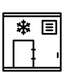 Fiche d’enregistrement du couple durée-température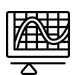 Lingettes désinfectantes à usage alimentaireThermomètre à sonde propre et en état de fonctionnement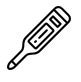 Utilisation de la cellule de refroidissement rapideRépartir les produits dans la cellule de manière à avoir un refroidissement uniforme. Ne pas surcharger la cellule.Ramener le produit à une température ≤ +10°C en 2 heures maximum.Noter la température à cœur (désinfecter la sonde avant et après) au début et à la fin du refroidissement.Noter l’heure de début et de fin du refroidissement.Règles du refroidissement Ne jamais utiliser les chambres froides pour le refroidissement (couple durée-température non conforme).Ne jamais introduire un produit chaud dans les chambres froides avant refroidissement.Ne jamais mener deux refroidissements rapides sur un même produit.Mesure corrective en cas de non-conformitéJeter les produits si leur température est supérieure à +10°C au bout de 2 heures.DateProduitFin de cuissonFin de cuissonDébut du refroidissement rapideDébut du refroidissement rapideFin du refroidissement rapideFin du refroidissement rapideDurée du refroidissementAction correctiveDateProduitHeureT°C HeureT°C HeureT°C ProcédureProcédure : PR 07Etablissement AdresseContrôle de l’huile de fritureVersion : V0117/02/2021Tenue de travail propreMains propres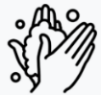 Un testeur d’huile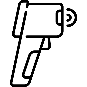 Kit avec réactifs 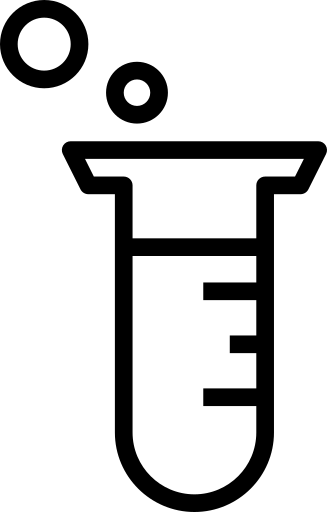 Bandelettes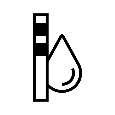 Fiche d’enregistrement « suivi de l’huile de friture »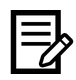 Tablette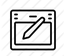 Contrôles visuels et olfactifsLes 4 éléments suivants sont des indicateurs de composés polaires (CP) >25% qui indiquent une huile impropre à la consommation :mousse persistante à la surface,huile visqueuse et filante à l’égouttage,fumée au-dessus du bain d’huile à +180°C,goût et odeur désagréables.Le changement de l’huile doit être immédiat.Utilisation d’un testeur d’huile ou kit de réactif ou de bandelettesSe conformer à la procédure du fabricant.Permet de mesurer le pourcentage de composés polaires dans l’huile de friture : CP<20% : qualité d’huile satisfaisante,20%<CP<25% : qualité d’huile dégradée : dernière utilisation ou changement de l’huile,CP >25% : huile impropre à la consommation : le changement de l’huile doit être immédiat.Traitement des huiles usagéesStockage en bidons identifiés « huile de friture usagée » dans le local poubelle.Date du contrôleNom du contrôleurContrôle visuel et olfactif  (*)Contrôle visuel et olfactif  (*)Qualité de l’huile (CP : Composés polaires)Qualité de l’huile (CP : Composés polaires)Qualité de l’huile (CP : Composés polaires)ActionsActionsActionsDate du contrôleNom du contrôleurContrôle visuel et olfactif  (*)Contrôle visuel et olfactif  (*)BonneCP < 20%Moyenne20% < CP < 25%Dernière utilisation ou changementImpropreCP > 25%Changement immédiatAucuneRemise à niveauHuile changéeDate du contrôleNom du contrôleurConformeNon conformeBonneCP < 20%Moyenne20% < CP < 25%Dernière utilisation ou changementImpropreCP > 25%Changement immédiatAucuneRemise à niveauHuile changéeProcédureProcédure : PR 08Etablissement AdresseContrôle des températures lors de la distributionVersion : V0117/02/2021Tenue de travail propreMains propresMatériel en état de fonctionnement (armoires froides, chaudes, vitrines, bain-marie)Thermomètre à sonde propre et en état de fonctionnementLingettes désinfectantes à usage alimentaire à dispositionQuelle température contrôler ?Comment contrôler ?Que faire en cas de non-conformité ?Température armoire froideRelever la température affichée et contrôler avec une sondeSignaler la non-conformité au responsableTempérature armoire chaude Relever la température affichée et contrôler avec une sondeSignaler la non-conformité au responsableTempérature vitrine réfrigéréeRelever la température affichée et contrôler avec une sondeSignaler la non-conformité au responsableTempérature bain- marieRelever la température affichée et contrôler avec une sondeSignaler la non-conformité au responsableEntrées / desserts réfrigérésPiquer à cœur le produit à l’aide d’une sonde Ne pas servir les produits, les jeter Prévenir le responsablePlats chauds Piquer à cœur le produit à l’aide d’une sonde Ne pas servir les produits, les jeter Prévenir le responsableTempérature conformeTolérance* Température (recommandation)Température non conforme Température armoire froide positive de 0 °C à + 3°CEntre +3°C et + 10°C> +10°CTempérature armoire froide négativede -21°C à -18°CDe -18°C à -15°C> -15°CTempérature armoire chaude De +80°C à +90°CDe +70°C à +80°C< +70°CTempérature vitrine réfrigérée de 0 °C à + 3°CEntre +3°C et + 10°C> +10°CTempérature bain marieDe +85°C à +90°CDe +75°C à +85°C< +75°CEntrées / desserts réfrigérés de 0 °C à + 3°CEntre +3°C et + 10°C(baisser la température à +3°C)> +10°CPlats chauds > +63°CDe +55°C à +63°C (réchauffer à +63°C avant de servir)< +55°CProcédureProcédure : PR09Nom établissement AdresseGestion des plats témoinsVersion : V0217/03/2022Tenue de travail propreMains propresBarquette ou sac à usage unique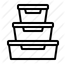 Etiquette « plats témoins »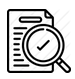 Boîte de stockage propre identifiée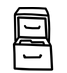 Produits à préleverProduits à préleverTous les plats produits sur place et mis à la consommation sauf pour :Les yaourtsLes fruitsLes pâtisseries sèches emballéesLes pâtisseries individuelles surgeléesLes fromages portionnés emballésLes produits secs emballésTous les plats produits sur place et mis à la consommation sauf pour :Les yaourtsLes fruitsLes pâtisseries sèches emballéesLes pâtisseries individuelles surgeléesLes fromages portionnés emballésLes produits secs emballésQuantité de produit à préleverQuantité de produit à prélever100g de produit maximum (ou une portion individuelle)100g de produit maximum (ou une portion individuelle)ContenantContenantBarquette ou sac à usage uniqueBarquette ou sac à usage uniqueIdentification Identification Coller la matrice de l’étiquetteColler la matrice de l’étiquetteStockage Stockage Indiquer le lieu de stockage à 0°C<T< +3°CIndiquer le lieu de stockage à 0°C<T< +3°CDurée Durée 7 jours7 joursProcédureProcédureProcédure : PR 10Procédure : PR 10Etablissement AdresseEtablissement AdresseGestion de la traçabilitéGestion de la traçabilitéVersion : V0217/03/2022Version : V0217/03/2022Tenue de travail propreMains propresFiche d’enregistrement de la traçabilité des denréesTabletteDenrées mises en œuvre Prendre en photo les informations suivantes : Désignation du produitDLC ou DDMNuméro de LotFabricantL’estampille sanitaire si présenteArchiver les photos datées du jour de déconditionnement.Durée de conservation des photosPour les produits dont la durée de conservation n’est pas fixée : 5 ans.Pour les produits à DDM supérieure à 5 ans : DDM + 6 mois.Pour les produits très périssables dont la DLC est inférieure à 3 mois : date de fabrication ou de livraison + 6 mois.ProcédureProcédure : PR11Nom établissement AdresseStockage des produits non alimentairesVersion 0117/03/2022Tenue de travail propreMains propresZone de réception et de stockage propre Réserves propresStockage des consommables utilisés lors de la production ou pour la distributionÉlimination des cartons et emballages souillés.Vérification de la protection des produits (emballage intact, conditionnement fermé…).Rangement sur étagères dans des réserves propres et sèches.Stockage des produits d’entretien pour la remise en état des locaux, des matériels et des équipementsÉlimination des cartons et emballages souillés.Vérification de la protection des produits (emballage intact, conditionnement fermé…).Respect de la rotation des stocks (Méthode du FIF0 ou PEPS).Rangement dans un local aéré pouvant fermer à clef.Affichage des numéros d’appel d’urgence.Proximité d’un extincteur et d’un point d’eau.Les étagères sur lesquelles sont posés les produits chimiques doivent être métalliques.Les dispositifs de rangement doivent comprendre une rétention efficace et adaptée.Conservation des produits dans leur emballage d’origine. En cas de reconditionnement, reproduction de l’étiquette telle qu’elle est sur l’emballage d’origine, utilisation d’un contenant ayant reçu le même produit.Accessibilité du classeur des fiches de données de sécurité (FDS).Instruction de travailInstruction de travail : IT01Etablissement AdresseLe lavage des mainsVersion V0117/03/2022Poste de lavage des mains à commande non manuelle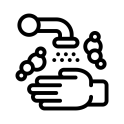 Ongles courts, pas de vernis, pas de bijou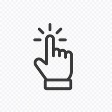 Instruction de travailInstruction de travail : IT02Etablissement AdresseLe déconditionnementVersion V0217/03/2022Tenue de travail propreMains propresEtat de propreté et de fonctionnement du matériel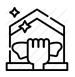 Zone de déconditionnement propre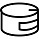 Lingettes désinfectantes à usage alimentaire à dispositionAvant le déconditionnementAvant le déconditionnementContrôler l’état du contenant et les dates de péremptionContrôler l’état du contenant et les dates de péremptionAvant le déconditionnementAvant le déconditionnementEnlever le maximum de salissures visibles avant ouvertureEnlever le maximum de salissures visibles avant ouvertureAvant le déconditionnementAvant le déconditionnementDésinfecter les conditionnements avant ouvertureDésinfecter les conditionnements avant ouverturePendant le déconditionnementPendant le déconditionnementProcéder à l’ouverture des contenants en respectant les protocoles de déconditionnement Procéder à l’ouverture des contenants en respectant les protocoles de déconditionnement Pendant le déconditionnementPendant le déconditionnementOrganiser l’espace en séparant les produits conditionnés des produits déconditionnés (marche en avant) Organiser l’espace en séparant les produits conditionnés des produits déconditionnés (marche en avant) Après le déconditionnementAprès le déconditionnementSe laver les mains Se laver les mains Après le déconditionnementAprès le déconditionnementContrôler les caractéristiques physiques des produits alimentaires Contrôler les caractéristiques physiques des produits alimentaires Après le déconditionnementAprès le déconditionnementVérifier l’absence de limaille de fer dans les produits alimentaires appertisésVérifier l’absence de limaille de fer dans les produits alimentaires appertisésAprès le déconditionnementAprès le déconditionnementTransvaser dans un contenant propreTransvaser dans un contenant propreAprès le déconditionnementAprès le déconditionnementAssurer la traçabilité des produits en archivant les informations d’étiquetageAssurer la traçabilité des produits en archivant les informations d’étiquetageAprès le déconditionnementAprès le déconditionnementEvacuer rapidement les contenants dans les poubelles spécifiquesEvacuer rapidement les contenants dans les poubelles spécifiquesInstruction de travailInstruction de travailInstruction de travail : IT03Instruction de travail : IT03Etablissement AdresseEtablissement AdresseLa décontamination des végétauxLa décontamination des végétauxVersion : V0117/03/2022Version : V0117/03/2022Tenue de travail propreMains propresEtat de propreté et de fonctionnement du matérielPoste de travail propre et organisé en zone légumerie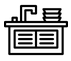 EpluchageEpluchageLes fruits et les légumes fragiles sont désinfectés avant épluchage si celui-ci doit avoir lieu.Les légumes terreux seront de préférence épluchés avant désinfection.Les fruits et les légumes fragiles sont désinfectés avant épluchage si celui-ci doit avoir lieu.Les légumes terreux seront de préférence épluchés avant désinfection.Décontamination ou désinfectionDécontamination ou désinfectionRemplir le bac d’eau potable + solution décontaminante (ou désinfectante) diluée, autorisée réglementairement.Immerger les produits selon les données fournisseurs.Remplir le bac d’eau potable + solution décontaminante (ou désinfectante) diluée, autorisée réglementairement.Immerger les produits selon les données fournisseurs.RinçageRinçageRincer abondamment à l’eau potable.Egoutter les végétaux. Ne jamais laisser les végétaux dans l’eau de rinçage.Rincer abondamment à l’eau potable.Egoutter les végétaux. Ne jamais laisser les végétaux dans l’eau de rinçage.Protection et stockage du produitProtection et stockage du produitProtéger le produit dans un contenant fermé ou filmé.Etiqueter si utilisation différée.Stocker à température règlementaire. Protéger le produit dans un contenant fermé ou filmé.Etiqueter si utilisation différée.Stocker à température règlementaire. Gestion des déchetsGestion des déchetsEliminer directement les déchets de préparation.Eliminer directement les déchets de préparation.Instruction de travailInstruction de travailInstruction de travail : IT04Instruction de travail : IT04Etablissement AdresseEtablissement AdresseRéalisation des préparations froidesRéalisation des préparations froidesVersion : V0217/03/2022Version : V0217/03/2022Tenue de travail propreMains propresEtat de propreté et de fonctionnement du matérielPoste de travail propre et organiséDe préférence dans un local entre +10°C à +12°C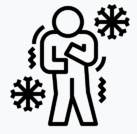 Trancheur et matériel de découpe désinfectés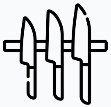 Identification des denrées par :l’étiquette fournisseur pour les denrées entaméesla date d’ouverture ou de décongélation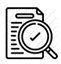 Tranchage des charcuteriesTranchage des charcuteriesTranchage des charcuteriesSortir les produits à trancher au fur et à mesure des besoins. Se laver les mains avant l’opération de tranchage. Porter des gants propres.Respecter l’ordre de tranchage du produit le moins à risque (produit cuit) vers le produit le plus à risque (produit cru).Sortir les produits à trancher au fur et à mesure des besoins. Se laver les mains avant l’opération de tranchage. Porter des gants propres.Respecter l’ordre de tranchage du produit le moins à risque (produit cuit) vers le produit le plus à risque (produit cru).Sortir les produits à trancher au fur et à mesure des besoins. Se laver les mains avant l’opération de tranchage. Porter des gants propres.Respecter l’ordre de tranchage du produit le moins à risque (produit cuit) vers le produit le plus à risque (produit cru).Réalisation des saucesRéalisation des saucesRéalisation des saucesRéaliser les sauces à l’approche du service ou les assembler, les filmer et les stocker entre 0°C et +3°C.Réaliser les sauces à l’approche du service ou les assembler, les filmer et les stocker entre 0°C et +3°C.Réaliser les sauces à l’approche du service ou les assembler, les filmer et les stocker entre 0°C et +3°C.Utilisation de produits chaudsUtilisation de produits chaudsUtilisation de produits chaudsRefroidir les produits chauds entrant dans la composition de préparations froides.Refroidir les produits chauds entrant dans la composition de préparations froides.Refroidir les produits chauds entrant dans la composition de préparations froides.Préparation des pâtisseriesPréparation des pâtisseriesPréparation des pâtisseriesSéparer les étapes de préparation : des produits sensibles (Chantilly) vers les produits les plus contaminés (fruits bruts décontaminés).Se laver les mains avant l’opération d’assemblage. Porter des gants propres.Assembler les pâtisseries à l’approche du service ou les assembler, les filmer et les stocker entre 0°C et +3°C.Séparer les étapes de préparation : des produits sensibles (Chantilly) vers les produits les plus contaminés (fruits bruts décontaminés).Se laver les mains avant l’opération d’assemblage. Porter des gants propres.Assembler les pâtisseries à l’approche du service ou les assembler, les filmer et les stocker entre 0°C et +3°C.Séparer les étapes de préparation : des produits sensibles (Chantilly) vers les produits les plus contaminés (fruits bruts décontaminés).Se laver les mains avant l’opération d’assemblage. Porter des gants propres.Assembler les pâtisseries à l’approche du service ou les assembler, les filmer et les stocker entre 0°C et +3°C.Instruction de travailInstruction de travailInstruction de travail : IT05Etablissement AdresseRéalisation des préparations chaudesRéalisation des préparations chaudesVersion : V0217/03/2022Tenue de travail propreMains propresEtat de propreté et de fonctionnement du matérielPoste de travail propre et organiséTempérature réglementaire de cuisson : + 63°C minimum à cœur CuissonCuire à cœur les produits à une température supérieure ou égale à + 63 °C sauf exception de préparations liées à la recette (ex : viandes saignantes).Cuire à cœur les produits à risque à une température supérieure ou égale à + 65°C (ex : steak haché).Porter à ébullition les préparations de sauces à base de viande.ContrôleContrôler les huiles de friture et archiver le contrôle. (voir procédure contrôle de l’huile de friture PR07)Maintien en températureMaintenir au chaud à une température supérieure ou égale à + 63 °C cœur (liaison chaude).RefroidissementRefroidir rapidement si nécessaire (liaison froide).(voir procédure refroidissement rapide PR06)Instruction de travailInstruction de travail : IT06Etablissement AdresseLa réalisation des plats témoinsVersion : V0217/03/2022Tenue de travail propreMains propresEtat de propreté et de fonctionnement du matérielPoste de travail propre et organiséAvantJeter les plats témoins réalisés 7 jours avant.Laver le bac de stockage des plats témoins.Se laver les mains.PendantPréparer les barquettes ou les sacs pour le prélèvement.Prélever dans une barquette ou un sac une portion de 100g minimum de chaque plat en début de service.Fermer hermétiquement le sac ou la barquette.AprèsRéaliser l’étiquette du plat (A conserver jusqu’à J+7). Exemple ci-dessous.Mettre les plats témoins du jour dans le bac « plats témoins ».Stocker en chambre froide positive à +3°C pendant 7 joursInstruction de travailInstruction de travail : IT07Etablissement AdresseLa gestion des DLC etdurées de vieVersion : V0217/03/2022ProduitsDLC ou durée de vieProduits déconditionnés sensiblesDLC secondaire = Jour de déconditionnement + 3 jours, sans dépasser la DLC fournisseur.Préparations culinaires froides DLC = Jour de fabrication + 3 jours sauf produits à base d’œufs DLC = Jour de fabrication + 2 joursPréparations culinaires chaudes refroidies immédiatement après la cuissonDLC = Jour de fabrication + 3 joursUne seule remise en température autoriséeProduitsDLCExcédents des préparations chaudes non présentées au consommateur, maintenues à +63°C minimum à cœur DLC = Jour de fabrication + 3 joursAprès refroidissement rapideExcédents des préparations froides non présentées au consommateurDLC = Jour de fabrication + 1 jourExcédents des préparations présentées au consommateurMise au rebutSauf pour les produits secs, operculés, en sachets (biscuits, compotes…)les produits conservés à température ambiante dits stables (sel, poivre…)les produits laitiers maintenus à température non désemballés (yaourts, fromages en portions…) les fruitsProduitsProduitsDLCDLCPréparations culinaires chaudes (avec refroidissement rapide) ou froides  Préparations culinaires chaudes (avec refroidissement rapide) ou froides  DLC = Jour de fabrication + 3 joursDLC = Jour de fabrication + 3 joursInstruction de travailInstruction de travailInstruction de travail : IT08Etablissement AdresseEtablissement AdresseLa gestion des produits non conformesLa gestion des produits non conformesVersion : V0127/02/2021Identification et isolementPrévenir le responsable qui isole le produit en y apposant une étiquette « Non conforme ». 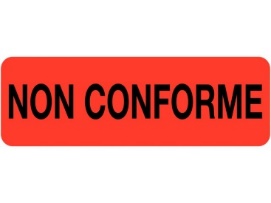 Actions à menerAnalyser les risques par rapport à ce produit en tenant compte de la réglementation (méthode des 5M).Traiter le produit non conforme.Actions préventivesRechercher des causes de la non-conformité.Mettre en place des actions préventives pour éviter le renouvellement de la non-conformité.EnregistrementCompléter la fiche de non-conformité : décrire l’anomalie constatée ;décrire les actions correctives qui ont été menées.Fiche d’enregistrement de la non-conformitéAnomalies rencontrées :                                                                        Date : Action(s) corrective(s) apportée(s) :                                                    Par : EnregistrementEnregistrement : ENRXXEtablissementAdresseTitre Version XXJJ/MM/AA